INDICAÇÃO Nº 1608/2021Sr. Presidente:O vereador Aldemar Veiga Júnior - DEM solicita que seja encaminhado a Exma. Sra. Prefeita Municipal Lucimara Godoy Vilas Boas - PSD a seguinte indicação:Execução de corte de mato na rotatória entre a Rua Antonio Lando e Rua Julio Prestes de Albuquerque - Vila Moletta	JUSTIFICATIVA:	Tal indicação se faz necessária, uma vez que são propícios à proliferação de animais, conforme foto abaixo. Valinhos, 16 de agosto de 2021. Aldemar Veiga Júnior    Vereador – DEM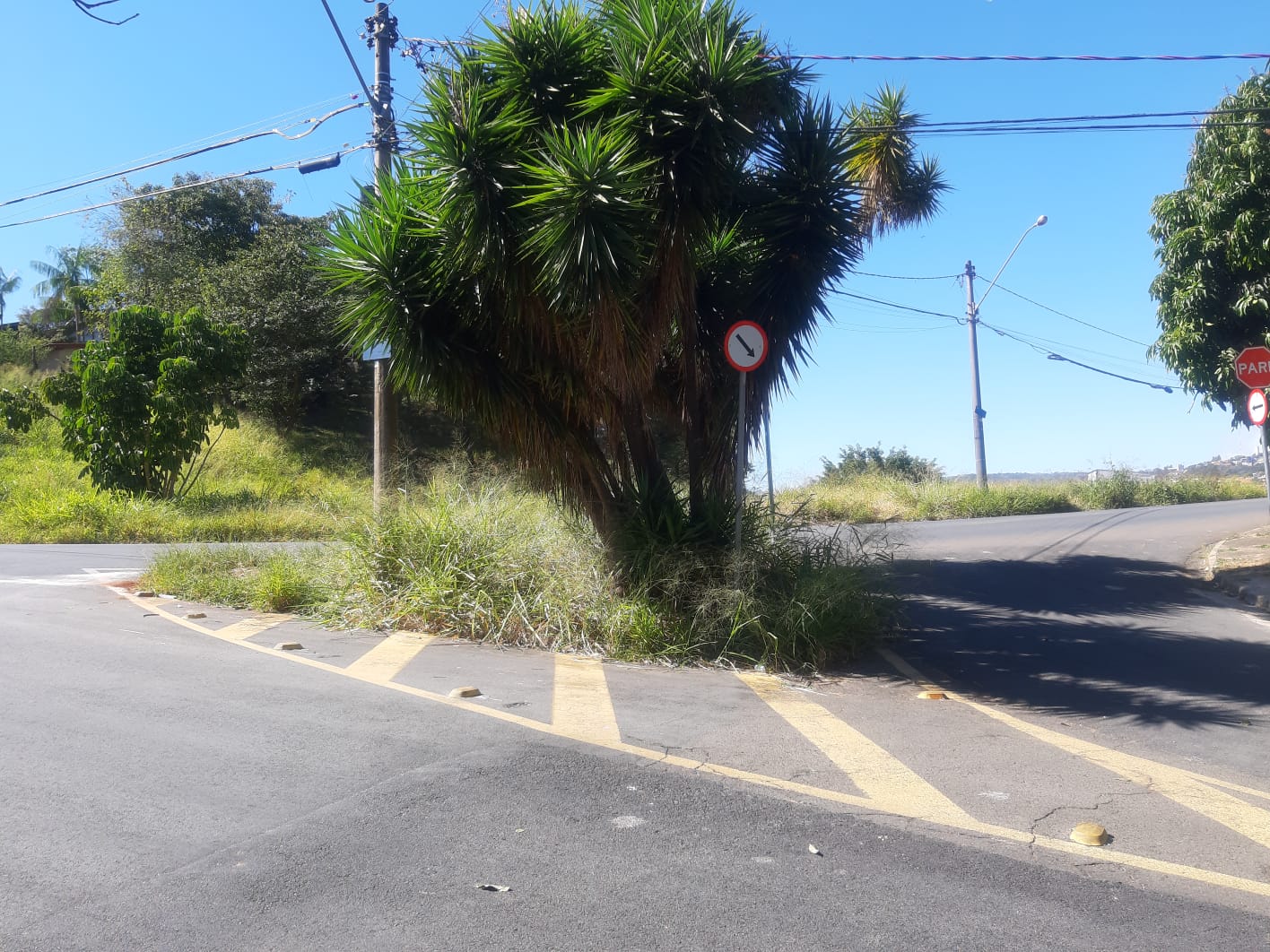 